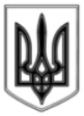 ЛИСИЧАНСЬКА МІСЬКА РАДАВИКОНАВЧИЙ КОМІТЕТР І Ш Е Н Н Я«20»08. 2019		  м. Лисичанськ			      №405Про проведення циклу загальноміських урочистихта святкових заходів	На виконання указів Президента України від 23.08.2004 № 987/2004 «Про день Державного Прапора України», від 11.07.2019 № 513/2019 «Про відзначення 28-ї річниці незалежності України», у зв’язку з відзначенням 76-ї річниці визволення Лисичанська від фашистських загарбників та Дня міста, керуючись рішеннями сесій Лисичанської міської ради від 04.07.2019 р. № 67/1016 «Про внесення змін до Програми з підготовки та проведення загальноміських культурно-мистецьких заходів на 2019 рік», від 14.05.2019 № 65/981 «Про внесення змін до Програми із підготовки та проведення загальноміських заходів на 2019 рік», ст. 32 Закону України «Про місцеве самоврядування в Україні», виконком міської радивирішив:	1. Затвердити план загальноміських урочистих та святкових заходів, присвячених Дню Державного Прапора України, Дню незалежності України, Дню шахтаря, 76-й річниці визволення Лисичанська від фашистських загарбників, 74-й річниці завершення Другої світової війни та Дню міста (Додаток 1).	2. Затвердити кошториси витрат на проведення загальноміських урочистих та святкових заходів, присвячених Дню Державного Прапора України, Дню незалежності України, 76-й річниці визволення Лисичанська від фашистських загарбників, 74-й річниці завершення Другої світової війни та Дню міста (Додаток 2).	3. Фінансовому управлінню міської ради (Ольга САПЕГИНА.) профінансувати витрати в сумі 116697 (сто шістнадцять тисяч шістсот дев’яносто сім) грн. 62 коп. згідно кошторису за рахунок коштів передбачених в міському бюджеті:	- відділу культури Лисичанської міської ради (Людмила ТКАЧЕНКО) по КПК 1014082 в сумі 86697 (вісімдесят шість тисяч шістсот дев’яносто сім) грн. 62 коп.;- відділу бухгалтерського обліку та звітності Лисичанської міської ради (Зоя ЛИСИЦЬКА) по КПК 1014082 в сумі 30000 (тридцять тисяч) грн. 00 коп..	4. Відділу з питань внутрішньої політики, зв’язку з громадськістю та засобами масової інформації дане рішення оприлюднити на офіційному сайті Лисичанської міської ради.5. Контроль за виконанням даного рішення покласти на заступника міського голови Ігоря ГАНЬШИНА.Перший заступникміського голови							Андрій ШАЛЬНЄВДодаток 1								до рішення виконкому 	міської ради 	від «20»08.2019№ 405ПЛАНзагальноміських урочистих та святкових заходів, присвячених Дню Державного Прапора України, Дню незалежності України, Дню шахтаря, 76-й річниці визволення Лисичанська від фашистських загарбників, 74-й річниці завершення Другої світової війни та Дню містаЗаступник міського голови												Ігор ГАНЬШИННачальник відділу культури											Людмила ТКАЧЕНКОДодаток 2до рішення виконкомувід «20» 08. 2019№405КОШТОРИСвитрат на проведення загальноміських урочистих та святкових заходів, присвячених Дню Державного Прапора України, Дню незалежності УкраїниКОШТОРИС витрат на проведення загальноміських урочистих та святкових заходів, присвячених 76-й річниці визволення Лисичанська від фашистських загарбників, 74-й річниці завершення Другої світової війни та Дню містаВСЬОГО ПО РІШЕННЮ						116697,62 грн.(сто шістнадцять тисяч шістсот дев’яносто сім грн. 62 коп.)Заступник міського голови					Ігор ГАНЬШИННачальник відділу культури					Людмила ТКАЧЕНКОЧас проведенняМісце проведенняНайменування заходуВідповідальний 22 серпня 2019 року22 серпня 2019 року22 серпня 2019 року22 серпня 2019 року17.00 – 18.30площа біля будівлі КЗ «Лисичанський міський ПК»Святковий концерт «Ми діти твої, Україно»Ігор ГАНЬШИН,Людмила ТКАЧЕНКО,Ганна РЯСНА23 серпня 2019 року23 серпня 2019 року23 серпня 2019 року23 серпня 2019 року09.00 – 09.15площа біля меморіального комплексу «Пам'ять»Урочистий мітинг, присвячений Дню Державного Прапора України. Урочиста церемонія підняття Державного Прапора України.Ігор ГАНЬШИН,Олександр САВЧЕНКО,Олена РОМАНЮК,Людмила ТКАЧЕНКО,Віталій САХАНЬ10.00 – 10.15район Пролетарського мостуПокладення квітів до пам’ятного знаку загиблим військовослужбовцям – командиру військової частини 3011 Нацгвардії України генерал-майору Олександру Радієвському, полковнику Павлу Сницару, солдату Ігорю КоцяруІгор ГАНЬШИН,Олександр САВЧЕНКО,Олена РОМАНЮК,Віталій САХАНЬ,Людмила ТКАЧЕНКО10.30 – 10.45пересічень вул. Першотравнева та пр. ПеремогиПокладення квітів до меморіалу загиблим героям 24 окремої механізованої бригади – майору медичної служби Сергію Рокіцькому, солдату Павлу Лейбі та підполковнику, начальнику протиповітряної оборони 51 окремої механізованої бригади Василю СпасьоновуІгор ГАНЬШИН,Олександр САВЧЕНКО,Олена РОМАНЮК,Віталій САХАНЬ,Людмила ТКАЧЕНКО11.00 - 13.00актова зала Лисичанського державного гірничо-індустріального коледжуУрочиста святкова програма, присвячена Дню шахтаряПАТ «Лисичанськвугілля»Ігор ГАНЬШИН,Людмила ТКАЧЕНКО17.00 – 17.45площа біля будівлі КЗ «Лисичанський ПК «Діамант»Святковий концерт народного духового оркестру «Моя Україна!»Ігор ГАНЬШИН,Людмила ТКАЧЕНКО,Юлія ПШЕБІЦИНА18.00 – 19.30танцювальний майданчик КЗ «ПК ім. В.М. Сосюри м. Лисичанськ»Концертна програма «З Україною в серці»Ігор ГАНЬШИН,Людмила ТКАЧЕНКО,Валерія КОЗИНСЬКА.24 серпня 2019 року24 серпня 2019 року24 серпня 2019 року24 серпня 2019 року18.00 – 22.00пл. ПеремогиСвятковий концертно-розважальний захід, присвячений 28-й річниці незалежності УкраїниІгор ГАНЬШИН,Людмила ТКАЧЕНКО,Віталій САХАНЬ,Світлана ЧУЧУК,Олена РОМАНЮК25 серпня 2019 року25 серпня 2019 року25 серпня 2019 року25 серпня 2019 року19.00 – 22.00пл. ПеремогиСвяткова концертна програма, присвячена Дню шахтаряІгор ГАНЬШИН,Людмила ТКАЧЕНКО,Віталій САХАНЬ,Світлана ЧУЧУК,Олена РОМАНЮК29 серпня 2019 року29 серпня 2019 року29 серпня 2019 року29 серпня 2019 року17.00 – 18.00площа біля будівлі КЗ «Лисичанський міський ПК»«Лисичанськ – кольорове місто» - розважальна дитяча програма, холі фест та виступ рок гуртівІгор ГАНЬШИН,Людмила ТКАЧЕНКО,Ганна РЯСНА30 серпня 2019 року30 серпня 2019 року30 серпня 2019 року30 серпня 2019 року10.00 – 11.00сквер КЗ «Лисичанський ПК «Діамант»Дитяча ігрова програма «Місто моєї мрії»Ігор ГАНЬШИН,Людмила ТКАЧЕНКО,Юлія ПШЕБІЦИНА10.00 – 11.00велика зала виконкомуУрочиста зустріч адміністрації міста, депутатів міської ради з ветеранами війни. Святкова концертна програма.Едуард ЩЕГЛАКОВ,Ігор ГАНЬШИН,Людмила ТКАЧЕНКО,Алла СУХАРЕВСЬКА,Олена РОМАНЮК, Юрій ПОЛОЖЕНЦЕВ11.15 – 11.40вул. ім. М. ГрушевськогоФормування колони ветеранів, учасників урочистої зустрічі. Хода та покладення корзини квітів до братської могили «Вічний вогонь».Едуард ЩЕГЛАКОВ,Ігор ГАНЬШИН,Олександр САВЧЕНКО,Олена РОМАНЮК,Людмила ТКАЧЕНКО,Олена ПРИКОЛОТА,Юлія РАЛКО, Юрій ПОЛОЖЕНЦЕВ11.40 – 13.001. Сквер Лисичанського міського ПК, вул. Філонова, вул. Октябрьска (район ЗОШ № 4), монумент воїнам – льотчикам міста Лисичанська;2. Могила Генерала Потапенко, братська могила загиблих воїнів (міське кладовище вул. Литовська), вул. Генерала Потапенко (район шахти Мельникова 1/2), вул. Первомайська (район ПК «Діамант»)Покладення до братських могил та місць поховань мирних жителів, загиблих у роки Другої світової війни, квітів делегаціями представників міської влади, депутатів міської ради, ветеранів війни та праці.Едуард ЩЕГЛАКОВ,Ігор ГАНЬШИН,Андрій ЯКІМЧУК,Олександр САВЧЕНКО,Олена РОМАНЮК Віталій САХАНЬ,Олена ПРИКОЛОТА,Алла СУХАРЕВСЬКА,Юрій ПОЛОЖЕНЦЕВ12.00 12.20спортивно-оздоровча база «Лисичанець»Церемонія покладання вінка в води р. Сіверський ДонецьЕдуард ЩЕГЛАКОВ,Ігор ГАНЬШИН,Олександр САВЧЕНКО,Олена РОМАНЮК,Ніна НЕЦВЄТ,Людмила ТКАЧЕНКО,Олена ПРИКОЛОТА,Юрій ПОЛОЖЕНЦЕВ13.00 – 13.20Будівля житлового будинку за адресою: вул. Жовтнева, 10Урочиста церемонія відкриття меморіальної дошки Почесному громадянину Лисичанська, учаснику бойових дій у роки Другої світової війни Воропаєву О.А.Едуард ЩЕГЛАКОВ,Ігор ГАНЬШИН,Олена РОМАНЮК,Віталій САХАНЬ,Людмила ТКАЧЕНКО,Юрій ПОЛОЖЕНЦЕВ14.00 – 14.20Будівля житлового будинку за адресою: пр. Перемоги, 129Урочиста церемонія відкриття меморіальної дошки Почесному ветерану Лисичанська Єфременко О.М.Едуард ЩЕГЛАКОВ,Ігор ГАНЬШИН,Олена РОМАНЮК,Віталій САХАНЬ,Людмила ТКАЧЕНКО,Юрій ПОЛОЖЕНЦЕВ02 вересня 2019 року02 вересня 2019 року02 вересня 2019 року02 вересня 2019 року10.00 – 10.40меморіальний комплекс «Привільнянський плацдарм»Урочистий мітинг та святкова концертна програма, присвячена 76-й річниці визволення міста від фашистських загарбників та 74-й річниці завершення Другої світової війниМаксим ГУРА,Едуард ЩЕГЛАКОВ,Ігор ГАНЬШИН,Олександр САВЧЕНКО,Олена РОМАНЮК,Людмила ТКАЧЕНКО,Віталій САХАНЬ,Тетяна ХУДОБА,Юрій ПОЛОЖЕНЦЕВ10.20 – 11.00меморіальнийкомплекс «Пам’ять»Доставка ветеранів на урочистий мітингОлена РОМАНЮК,Віталій САХАНЬ,Юрій ПОЛОЖЕНЦЕВ11.00 – 12.00 площа біля меморіального комплексу «Пам’ять»Урочистий мітинг та тематична концертна програма, присвячені 76-й річниці визволення Лисичанська від фашистських загарбників, 74-й річниці завершення Другої світової війни та Дню містаЕдуард ЩЕГЛАКОВ,Ігор ГАНЬШИН,Андрій ЯКІМЧУК,Олександр САВЧЕНКО,Олена РОМАНЮК,Людмила ТКАЧЕНКО,Ніна НЕЦВЄТ,Тетяна ХУДОБА,Олена ПРИКОЛОТА,Віталій САХАНЬ,Юлія РАЛКО,Юрій ПОЛОЖЕНЦЕВ12.00 – 12.15меморіальнийкомплекс «Пам’ять»Посадка ветеранів в автобусиОлена РОМАНЮК,Віталій САХАНЬ,Юрій ПОЛОЖЕНЦЕВ12.15 – 12.30меморіальнийкомплекс «Пам’ять»Відправлення автобусів по маршруту: меморіал «Пам’ять» – меморіальний комплекс «Танк»Олена РОМАНЮК,Віталій САХАНЬ,Юрій ПОЛОЖЕНЦЕВ12.30 – 12.40меморіальний комплекс «Танк»Урочиста церемонія покладення вінка, квітів до меморіального комплексу «Танк»Ігор ГАНЬШИН,Андрій ЯКІМЧУК,Олександр САВЧЕНКО,Олена РОМАНЮК,Людмила ТКАЧЕНКО,Тетяна ХУДОБА,Олена ПРИКОЛОТА,Юлія РАЛКО,Віталій САХАНЬ,Юрій ПОЛОЖЕНЦЕВ12.40меморіальнийкомплекс «Танк»Відправлення автобусів до місця проведення святкового обіду для ветеранів війни, труда, дітей війниОлена РОМАНЮК,Віталій САХАНЬ,Юрій ПОЛОЖЕНЦЕВ13.00 – 15.00Святковий обід для ветеранів війни, труда, дітей війниІгор ГАНЬШИН,Світлана ЧУЧУК,Тетяна ХУДОБА,Людмила ТКАЧЕНКО,Олена РОМАНЮК,Юрій ПОЛОЖЕНЦЕВ15.00Відправлення автобусів з місця проведення святкового обіду для ветеранів війни, труда, дітей війниОлена РОМАНЮК,Віталій САХАНЬ,Юрій ПОЛОЖЕНЦЕВ18.00 – 22.00пл. ПеремогиСвятковий концертно-розважальний західІгор ГАНЬШИН,Людмила ТКАЧЕНКО,Віталій САХАНЬ,Світлана ЧУЧУК,Олена РОМАНЮК18.00 – 22.00Площа біля будівлі КЗ «ПК ім. В.М.Сосюри м. Лисичанськ»Святкова концертно-розважальна програма «Моє місто – моє свято!»Ігор ГАНЬШИН,Людмила ТКАЧЕНКО,Валерія КОЗИНСЬКА18.30 – 21.00сквер ім. 10-річчя незалежності УкраїниСвяткове народне масове гуляння «Лисичанськ мій рідний край»Ігор ГАНЬШИН,Людмила ТКАЧЕНКО,Віталій САХАНЬ,Олена РОМАНЮКВідділ культури Лисичанської міської радиКПК 10140821. Оплата послуг транспорту4000,0 грн.2. Придбання матеріалу та атрибутів для оформлення ігрових та сценічних майданчиків2500,0 грн.3. Послуги із забезпечення пожежної охорони із залученням пожежної техніки2255,0 грн.4. Придбання квітів1500,0 грн.10255,0 грн.(десять тисяч двісті п’ятдесят п’ять грн. 00 коп.)(десять тисяч двісті п’ятдесят п’ять грн. 00 коп.)Відділ культури Лисичанської міської радиКПК 10140821.Оплата послуг транспорту19000,0 грн.2. Оплата послуг по виготовленню вінків6832,62 грн.3. Оплата послуг по організації вшанування ветеранів Другої світової війни 30000,0 грн.4. Придбання матеріалу та атрибутів для оформлення ігрових та сценічних майданчиків, майстер класів7160,0 грн.5. Оплата робіт по заміні цифр на банерному полотні з проведенням монтажу та демонтажу2000,0 грн.6. Послуги із забезпечення пожежної охорони із залученням пожежної техніки3450,0 грн.7. Придбання призів для дитячих ігрових програм8000,0 грн.РАЗОМ 76442,62 грн.(сімдесят шість тисяч чотириста сорок дві грн. 62 коп.)(сімдесят шість тисяч чотириста сорок дві грн. 62 коп.)Відділ бухгалтерського обліку та звітності Лисичанської міської ради (КПК 1014082)1. Придбання квітів30000,0 грн.РАЗОМ30000,0 грн.                             (тридцять тисяч грн. 00 коп.)                             (тридцять тисяч грн. 00 коп.)ВСЬОГО ПО КОШТОРИСУ106442,62 грн.                (сто шість тисяч чотириста сорок дві грн. 62 коп.)                (сто шість тисяч чотириста сорок дві грн. 62 коп.)